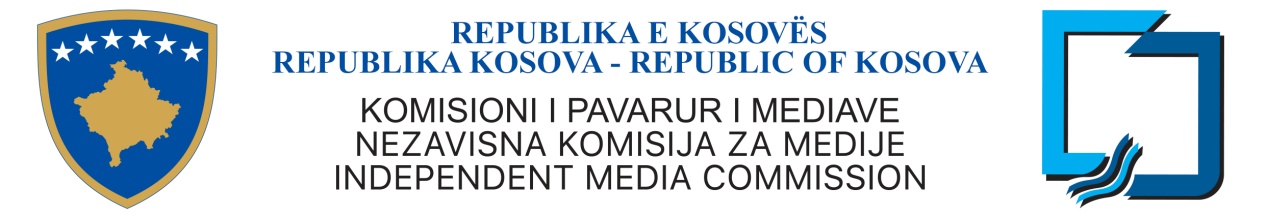 KKPM-T2022/13AGJENDA E MBLEDHJES SË TREMBËDHJETË E KOMISIONIT TË PAVARUR TË MEDIAVE29 gusht 2022, e hënë, ora 10:00Rendi i ditës: Miratimi i agjendësMiratimi i procesverbalit të mbledhjes së 12- të të KPM-së, data 12 korrik 2022 Raportimi i Kryeshefit EkzekutivRastet ligjore:KANAL 10KLAN KOSOVAKTVMTV KOSOVATE 7TV MIR Rastet e licencimit:BIG BROTHER 1BIG BROTHER 2Rekomandim për ndryshim pronësisë (Radio Aktiv)Miratimi i Kushteve dhe Termeve të Përgjithshme të Licencës për OSHMA me Kërkesë si dhe Formës për Aplikim “Video on Demand”Vendim për themelimin e Komisionit për vlerësimin e aplikacioneve për licencë të KPM-sëTë ndryshmeCaktimi i mbledhjes së radhës